Inclass Assignment #1:  Adding Integers   Calculate (+8) + (+4).	2.	Complete the equation (+3) + (–9) + (+6) = .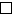 	3.	Complete the equation (–1) + (+10) +  = (+12).	4.	Predict whether (+90) + (–70) will be positive or negative.	5.	Calculate (+23) + (–17).	6.	Calculate (–48) + (+12).	7.	Calculate (+8) + (–13) + (–36).	8.	On Monday morning, Susanne had $40 in her wallet. How much did Susanne put into, or take out of, her wallet on Friday? Explain.	9.	For exercise, Ana walks up and down a staircase. She starts on the sixth step and walks as follows: up 3 steps, down 4 steps, up 2 steps, down 3 steps. On what step does she finish? Explain.	10.	The temperature dropped 3 degrees from midnight to noon. Then it rose 9 degrees from noon to 10:00 P.M. It is now –12°C. What was the temperature at midnight? Explain.Adding Integers QuizAnswer SectionSHORT ANSWER	1.	ANS:	(+12)PTS:	1	DIF:	Grade 7	REF:	Lesson 6.2	OBJ:	N6TOP:	Adding Integers Using the Zero Principle		KEY:	integers	2.	ANS:	0PTS:	1	DIF:	Grade 7	REF:	Lesson 6.2	OBJ:	N6TOP:	Adding Integers Using the Zero Principle		KEY:	integers	3.	ANS:	(+3)PTS:	1	DIF:	Grade 7	REF:	Lesson 6.2	OBJ:	N6TOP:	Adding Integers Using the Zero Principle		KEY:	integers	4.	ANS:	positivePTS:	1	DIF:	Grade 7	REF:	Lesson 6.3	OBJ:	N6TOP:	Adding Integers That Are Far from Zero		KEY:	integers	5.	ANS:	+6PTS:	1	DIF:	Grade 7	REF:	Lesson 6.3	OBJ:	N6TOP:	Adding Integers That Are Far from Zero		KEY:	integers	6.	ANS:	–36PTS:	1	DIF:	Grade 7	REF:	Lesson 6.3	OBJ:	N6TOP:	Adding Integers That Are Far from Zero		KEY:	integers	7.	ANS:	–41PTS:	1	DIF:	Grade 7	REF:	Lesson 6.4	OBJ:	N6TOP:	Integer Addition Strategies	KEY:	integersPROBLEM	8.	ANS:	took out $20; (+45) + (+5) + (–12) + (+24) + (+17) = 79 and 79 – 59 = 20.PTS:	1	DIF:	Grade 7	REF:	Lesson 6.4	OBJ:	N6TOP:	Integer Addition Strategies	KEY:	integers	9.	ANS:	step 4; (+6) + (+3) + (–4) + (+2) + (–3) = +4.PTS:	1	DIF:	Grade 7	REF:	Lesson 6.4	OBJ:	N6TOP:	Integer Addition Strategies	KEY:	integers	10.	ANS:	–18°C; (–12) – (+9) + (+3) = –18.PTS:	1	DIF:	Grade 7	REF:	Lesson 6.7	OBJ:	N6TOP:	Solve Problems by Working Backward		KEY:	integersDaystartMon.Tue.Wed.Thu.Fri.Gain/loss ($)+5–12+24+17Total ($)4559